ПРОЕКТ            Рассмотрев заявление председателя Совета Жирятинского районного потребительского общества Кузичевой Т.С. от 21.08.2019 г., учитывая протокол и заключение публичных слушаний  от  _________ г., и протокол № 1 заседания Комиссии по внесению изменений и дополнений в правила землепользования и застройки сельских поселений Жирятинского района по предоставлению на условно разрешенный вид использования земельного участка и объекта капитального строительства на территории Жирятинского района, руководствуясь требованиями ст. 39 Градостроительного кодекса РФ, Уставом Жирятинского районаПОСТАНОВЛЯЮ:   Предоставить Жирятинскому районному потребительскому обществу, разрешение на условно разрешенный вид использования земельного участка с кадастровым номером 32:07:0180709:79 и объекта капитального строительства, расположенных по адресу: Брянская область, Жирятинский район, с. Жирятино, ул. Пионерская, площадью 3912,0 кв.м, в территориальной зоне индивидуальной жилой застройки (Ж1), принадлежащих заявителю на праве собственности для «склады».  Контроль за исполнением данного постановления оставляю за собой.Глава администрации района		                       Л.А.АнтюховСхема расположения земельного участка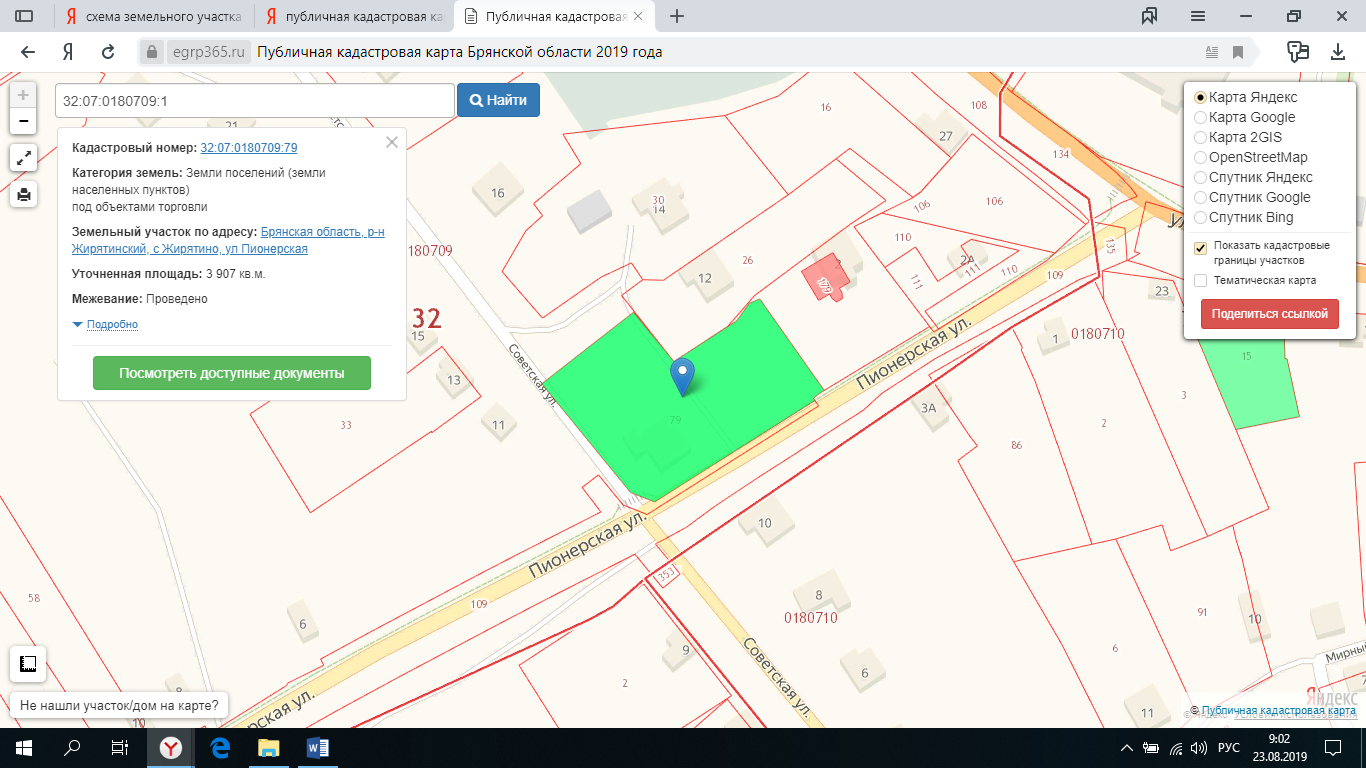 АДМИНИСТРАЦИЯ ЖИРЯТИНСКОГО РАЙОНААДМИНИСТРАЦИЯ ЖИРЯТИНСКОГО РАЙОНАПОСТАНОВЛЕНИЕПОСТАНОВЛЕНИЕот «_____» _______ 2019 г. №__________с. ЖирятиноО предоставлении Жирятинскому районному потребительскому обществу разрешения на условно разрешенный вид использования земельного участка и объекта капитального строительства для «склады», по адресу Брянская область, Жирятинский район, с. Жирятино, ул. Пионерская